ФЕДЕРАЛЬНОЕ АГЕНТСТВО ЖЕЛЕЗНОДОРОЖНОГО ТРАНСПОРТАФедеральное государственное бюджетное образовательное учреждение высшего образования«Петербургский государственный университет путей сообщенияИмператора Александра I»(ФГБОУ ВО ПГУПС)Кафедра «История, философия, политология и социология»РАБОЧАЯ ПРОГРАММАдисциплины«ФИЛОСОФСКИЕ ПРОБЛЕМЫ НАУКИ И ТЕХНИКИ» (Б1.Б.1)для направления08.04.01 «Строительство»по магистерским  программам «Методы расчёта и проектирования комбинированных строительных конструкций зданий и сооружений», «Организация строительства высокоскоростных железнодорожных магистралей», «Проектирование зданий и сооружений в районах с особыми природно-климатическими условиями и техногенными воздействиями», «Проектирование и строительство автомобильных дорог в особых условиях» Форма обучения – очная, заочнаяпо магистерской программе «Технология и сооружения для очистки сточных вод на предприятиях транспорта и в системах ЖКХ»Форма обучения – очная Санкт-Петербург2018ЛИСТ СОГЛАСОВАНИЙРабочая программа рассмотрена и обсуждена на заседании кафедры«История, философия, политология и социология»   Протокол № 9 от «17» апреля 2018 г.1. Цели и задачи дисциплиныРабочая программа составлена в соответствии с ФГОС ВО, утвержденным 30 октября 2014 года, приказ № 1419 по направлению 08.04.01 «Строительство», по дисциплине «Философские проблемы науки и техники».Целью изучения дисциплины является формирование компетенций, указанных в разделе 2 рабочей программы.Для достижения поставленной цели решаются следующие задачи:- приобретение знаний, указанных в разделе 2 рабочей программы; - приобретение умений, указанных в разделе 2 рабочей программы;- приобретение навыков, указанных в разделе 2 рабочей программы.2. Перечень планируемых результатов обучения по дисциплине, соотнесенных с планируемыми результатами освоения основной профессиональной образовательной программыПланируемыми результатами обучения по дисциплине являются: приобретение знаний, умений, навыков.В результате освоения дисциплины обучающийся должен:    ЗНАТЬ:современные проблемы науки и техники;формы и методы научного познания;развитие науки и смену типов научной рациональности;критерии научно-технического прогресса в концепции устойчивого развития;иррациональные последствия научно-технического прогресса.    УМЕТЬ:использовать методы ведения научных исследований;анализировать и обобщать результаты исследований; различать философский и естественнонаучный подход к познанию жизни;выявлять современные проблемы общества в экономике, политике;ориентироваться в методологических и мировоззренческих проблемах, возникающих в науке и технике. ВЛАДЕТЬ:стилем научного исследования и нормами методологической культуры поискового мышления;основными методами научного познания;логикой научного познания;критериями истинности знания.Приобретенные знания, умения, навыки, характеризующие формирование компетенций, осваиваемые в данной дисциплине, позволяют решать профессиональные задачи, приведенные в соответствующем перечне по видам профессиональной деятельности в п. 2.4 общей характеристики основной профессиональной образовательной программы (ОПОП). Изучение дисциплины направлено на формирование следующих общекультурных компетенций (ОК):способность к абстрактному мышлению, анализу и синтезу (ОК-1);готовность действовать в нестандартных ситуациях, нести социальную и этическую ответственность за принятые решения (ОК-2);способность к саморазвитию, самоорганизации, использования творческого потенциала (ОК-3).Изучение дисциплины направлено на формирование следующих общепрофессиональных компетенций (ОПК):готовность к коммуникации в устной и письменной формах на русском и иностранном языках для решения задач профессиональной деятельности (ОПК-1);готовность руководить коллективом в сфере своей профессиональной деятельности, толерантно воспринимая социальные, этнические, конфессиональные и культурные различия (ОПК-2);способность демонстрировать знания фундаментальных и прикладных дисциплин программы магистратуры (ОПК-4);способность использовать углубленные теоретические и практические знания, часть которых находится на передовом рубеже данной науки (ОПК-5);способность самостоятельно приобретать с помощью информационных технологий и использовать в практической деятельности новые знания и умения, в том числе новых областях знаний, непосредственно не связанных со сферой деятельности, расширять и углублять свое научное мировоззрение (ОПК-6);способность использовать углубленные знания правовых и этических норм при оценке последствий своей профессиональной деятельности, при разработке и осуществлении социально значимых проектов (ОПК-7);способность демонстрировать свои навыки работы в научном коллективе, способность порождать новые идеи (креативность) (ОПК-8);способность осознавать основные проблемы своей предметной области, при решении которых возникает необходимость в сложных задачах выбора, требующих использование количественных и качественных методов (ОПК-9);способность и готовность ориентироваться в постановке задачи, применять знания о современных методах исследования, анализировать, синтезировать и критически резюмировать информацию (ОПК-10).Изучение дисциплины направлено на формирование следующей профессиональной компетенции (ПК), соответствующих виду  профессиональной деятельности, на который ориентирована программа магистратуры: научно-исследовательская и педагогическая деятельность:умение на основе знаний педагогических приемом принимать непосредственное участие в образовательной деятельности структурных подразделений образовательной организации по профилю направления подготовки (ПК-9).Область профессиональной деятельности обучающихся, освоивших данную дисциплину, приведена в п. 2.1 общей характеристики ОПОП.Объекты профессиональной деятельности обучающихся, освоивших данную дисциплину, приведены в п. 2.2 общей характеристики ОПОП.3. Место дисциплины в структуре основной профессиональной образовательной программыДисциплина «Философские проблемы науки и техники» (Б1.Б.1) относится к базовой части и является обязательной дисциплиной для обучающихся.4. Объем дисциплины и виды учебной работыДля очной формы обучения:Примечание: Э – экзаменДля заочной формы обученияПримечание: Э – экзамен5. Содержание и структура дисциплины5.1 Содержание дисциплины5.2 Разделы дисциплины и виды занятийДля очной формы обучения:Для заочной формы обучения:6. Перечень учебно-методического обеспечения для самостоятельной работы обучающихся по дисциплине7. Фонд оценочных средств для проведения текущего контроля успеваемости и промежуточной аттестации обучающихся по дисциплинеФонд оценочных средств по дисциплине является неотъемлемой частью рабочей программы и представлен отдельным документом, рассмотренным на заседании кафедры и утвержденным заведующим кафедрой.8. Перечень основной и дополнительной учебной литературы, нормативно-правовой документации и других изданий, необходимых для освоения дисциплины8.1 Перечень основной учебной литературы, необходимой для освоения дисциплины1. Огородников В.П., Ильин В.В. Философия техники, науки и образования. - СПб.: ПГУПС, 2011. - 417 с. 2. Смирнова О.В. Философия науки и техники [Электронный ресурс]: учебное пособие для магистров. Электр. данные. М.: Флинта, 2014. - 296 с. Режим доступа: http://e.lanbook.com/book/630413. Философские проблемы науки и техники /В.В. Фортунатов, О.А. Билан, Н.М. Сидоров, Л.В. Мурейко/ под ред. В.В. Фортунатова. - СПб.: Петербургский государственный университет путей сообщения Императора Александра I, 2017. - 64 с. 8.2  Перечень дополнительной учебной литературы, необходимой для освоения дисциплины           1.	Проблемы теории познания: классика и современность: учебное пособие /ред. В.П. Огородникова. - СПб.: Петербургский гос. ун-т путей  сообщения, 2007. - 173 с.2. Светлов В.А. История научного метода. - М.: Деловая книга, 2008. - 704 с.8.3 Перечень нормативно-правовой документации, необходимой для освоения дисциплиныПри освоении данной дисциплины нормативно-правовая документация не используется.8.4 Другие издания, необходимые для освоения дисциплиныПри освоении данной дисциплины другие издания не используются.Личный кабинет обучающегося  и электронная информационно-образовательная среда [Электронный ресурс]. Режим доступа:  http://sdo.pgups.ru (для доступа к полнотекстовым документам требуется авторизация).  Электронно-библиотечная система ibooks.ru [Электронный ресурс]. Режим доступа:  http://ibooks.ru/ — Загл. с экрана.Электронно-библиотечная система ЛАНЬ [Электронный ресурс]. Режим доступа:  https://e.lanbook.com/books (для доступа к полнотекстовым документам требуется авторизация).Электронная библиотека ЮРАЙТ. Режим доступа: https://biblio-online.ru/ (для доступа к полнотекстовым документам требуется авторизация).Электронно-библиотечная система ibooks.ru («Айбукс»). Режим доступа: https://ibooks.ru/home.php?routine=bookshelf (для доступа к полнотекстовым документам требуется авторизация).Электронная библиотека «Единое окно доступа к образовательным ресурсам». Режим доступа: http://window.edu.ru. – свободный.10. Методические указания для обучающихся по освоению дисциплиныПорядок изучения дисциплины следующий:Освоение разделов дисциплины производится в порядке, приведенном в разделе 5 «Содержание и структура дисциплины». Обучающийся должен освоить все разделы дисциплины с помощью учебно-методического обеспечения, приведенного в разделах 6, 8 и 9 рабочей программы. Для формирования компетенций обучающийся должен представить выполненные типовые контрольные задания или иные материалы, необходимые для оценки знаний, умений, навыков и (или) опыта деятельности, предусмотренные текущим контролем (см. фонд оценочных средств по дисциплине).По итогам текущего контроля по дисциплине, обучающийся должен пройти промежуточную аттестацию (см. фонд оценочных средств по дисциплине).11. Перечень информационных технологий, используемых при осуществлении образовательного процесса по дисциплине, включая перечень программного обеспечения и информационных справочных системПеречень информационных технологий, используемых при осуществлении образовательного процесса по дисциплине:технические средства (компьютерная техника, наборы демонстрационного оборудования);методы обучения с использованием информационных технологий (демонстрация мультимедийных материалов);электронная информационно-образовательная среда Петербургского государственного университета путей сообщения Императора Александра I. Режим доступа:  http://sdo.pgups.ru; Интернет-сервисы и электронные ресурсы (поисковые системы, электронная почта, онлайн-энциклопедии и справочники, электронные учебные и учебно-методические материалы согласно п. 9 рабочей программы);ежегодно обновляемый необходимый комплект лицензионного программного обеспечения, установленного на технических средствах, размещенных в специальных помещениях и помещениях для самостоятельной работы:операционная система Windows;MS Office;Антивирус Касперский.12. Описание материально-технической базы, необходимой для осуществления образовательного процесса по дисциплинеМатериально-техническая база, необходимая для осуществления образовательного процесса по дисциплине, включает следующие специальные помещения:учебные аудитории для проведения занятий лекционного типа, занятий семинарского типа, текущего контроля и промежуточной аттестации; помещения для самостоятельной работы;помещения для хранения и профилактического обслуживания учебного оборудования. Специальные помещения укомплектовываются специализированной мебелью и техническими средствами обучения, служащими для представления учебной информации большой аудитории. Для проведения занятий лекционного типа предлагаются стационарные или переносные наборы демонстрационного оборудования и учебно-наглядных пособий, хранящиеся на электронных носителях и обеспечивающие тематические иллюстрации, соответствующие рабочим программам дисциплин.Помещения для самостоятельной работы обучающихся оснащаются компьютерной техникой с возможностью подключения к сети «Интернет» и обеспечением доступа в электронную информационно-образовательную среду Петербургского государственного университета путей сообщения Императора Александра I. Режим доступа: http://sdo.pgups.ru.Число посадочных мест в лекционной аудитории больше либо равно списочному составу потока, а в аудитории для практических занятий (семинаров) – списочному составу группы обучающихся. Заведующий кафедрой 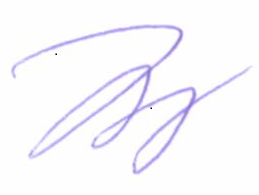 «История, философия, политология и социология»    _________В.В. Фортунатов«17» апреля  2018 г.СОГЛАСОВАНОСОГЛАСОВАНОПредседатель методической комиссии факультета «Промышленное и гражданское строительство»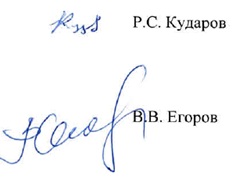 Председатель методической комиссии факультета «Промышленное и гражданское строительство»__________________Р.С. Кударов «20»  апреля 2018 г.«20»  апреля 2018 г.Руководитель магистерской программыРуководитель магистерской программы_________В.В. ЕгоровВ.В. Егоров«20»  апреля 2018 г.«20»  апреля 2018 г.Вид учебной работыВсего часовСеместрВид учебной работыВсего часов3Контактная работа (по видам учебных занятий)3636В том числе:лекции (Л)1818практические занятия (ПЗ)1818лабораторные работы (ЛР)--Самостоятельная работа (СРС) всего1818Контроль5454Форма контроля знанийЭЭОбщая трудоемкость: час / з.е.108/3108/3      Вид учебной работыВсего часовКурс      Вид учебной работыВсего часов2Контактная работа (по видам учебных занятий)1616В том числе:лекции (Л)88практические занятия (ПЗ)88лабораторные работы (ЛР)--Самостоятельная работа (СРС) (всего)8383Контроль99Форма контроля знанийЭЭОбщая трудоемкость: час / з.е.108/3108/3№ п/пНаименование раздела дисциплиныСодержание раздела1Предмет и основные проблемы философии техники     Исторические предпосылки формирования философии техники. Генезис философии техники: Э. Капп, Ф. Бон, П.К. Энгельмейер.     Современные философские концепции техники.     Соотношение философии техники и философии науки, истории техники, социологии техники, технической политики и философии хозяйства.      Философия техники и глобальные проблемы современной цивилизации. 2Возникновение науки и основные стадии ее исторической эволюции      Преднаука как феномен традиционных культур. Культура античного полиса и становление первых форм теоретической науки. Формирование логических норм научного мышления и профессиональных организаций науки в средневековых университетах.       Роль христианской теологии в изменении созерцательной позиции ученого. Формирование идеалов математизированного и опытного знания: Оксфордская школа, Роджер Бэкон, Уильям Оккам.         Формирование науки как профессиональной деятельности. Общества экспериментаторов и Академии наук. Становление опытной науки в новоевропейской культуре. Мировоззренческая роль науки в новоевропейской культуре.   Становление социальных и гуманитарных наук. Место науки в культуре техногенной цивилизации.3Динамика науки как процесс порождения нового знания     Характеристика научного знания.      Идеалы и нормы исследования.4Структура научного знания      Научное знание как сложная развивающаяся система. Структура эмпирического знания.     Структура теоретического знания.5Научные традиции и научные революции     Научная революция как перестройка оснований науки. Историческая смена типов рациональности: классическая, неклассическая, постнеклассическая  наука. 6Методологические проблемы гуманитарного познания       Науки естественные и гуманитарные, "науки о духе" и "науки о природе" (В. Дильтей). Наука и ценности. Науки номотетические и идеографические.       Г. Риккерт о генерализующем подходе естествознания, свободном от ценностных предпосылок и индивидуализирующем понимании истории, опирающемся на ценностные установки.       Проблема специфики гуманитарного познания. Понимание - особый тип научного познания. Дильтей об условиях и возможностях понимания.       Идеи М.М. Бахтина о полифоничности и диалогичности мышления в гуманитарных науках. Проблемы современной герменевтики. 7Наука как социокультурный феномен и социальный институт      Наука как социокультурный феномен и социальный институт.     Протестантская этика и наука. Королевские общества науки. Институционализация науки:  Наполеон Бонапарт, Либих, превращение науки в социальный институт. Исторические типы научных сообществ (республика ученых 17 века; научные сообщества эпохи дисциплинарно-организованной науки; формирование междисциплинарных сообществ науки ХХ столетия).      Учёный как наёмный работник.      Институциональные ценности и нормы науки.      Наука и образование, подготовка научных кадров. Наука и экономика. Наука и политика. Проблема государственного регулирования науки.8Научное познание и инженерия    Взаимосвязь и различие научного познания и инженерии.      Роль инженерного мышления в научном творчестве. Научно-техническая и гуманитарная  культура.9Становление и развитие техники      Предыстория техники. Особенности древней технологии. Расчеты - первые виды знаковых средств преднауки и древней инженерии. Устная и письменная традиция передачи технического опыта в древности.      Античная техника. Теории Архимеда и Птолемея как первые образцы технических наук античного типа. Средневековая техника. Алхимия.       Формирование идеи инженерии в эпоху Возрождения. Работы Галилея и Гюйгенса – первые образцы новой науки и инженерии.      Формирование первых образцов инженерии в России. Использование естественнонаучных знаний для инженерных целей.      История транспорта.  10Инженерная деятельность и проектирование     Сущность и особенности инженерной деятельности и проектирования.  Проектная организация инженерной деятельности и инженерные аспекты проектирования (традиционные и нетрадиционные, опытные, прикладные и т.д.). 11Современный этап развития инженерной деятельности   Техника в системе производительных сил.  Формирование неклассических научно-технических дисциплин. 12Социальные проблемы развития современных технологий.     Проблема выделения социокультурных факторов развития  инженерной  деятельности: экологические, экономические, технологические, социальные, аксиологические факторы. Проблемы ответственности инженера и проектировщика. Проблемы  социальной  оценки техники и ее последствий.      Изобретательская и инновационная деятельность. 13Инженерия как социальный институт      Формирование инженерного  сообщества.       Опыт дореволюционной России.     Моральная ответственность инженера, права инженера  и условия  их  реализации  в профессиональной деятельности. Проблемы интеллектуальной собственности  и авторского права.       Этические  кодексы  профессиональных инженерных сообществ и фирм. Проблема выработки этических кодексов  инженерными обществами в нашей стране.№ п/пНаименование раздела дисциплиныЛПЗЛРСРСПредмет и основные  проблемы философии техники.2---Возникновение науки и основные стадии ее исторической эволюции.24-2Динамика науки как процесс порождения нового знания.2---Структура научного знания2--2Научные традиции и научные революции. 2--2Методологические проблемы гуманитарного познания.22--Наука как социокультурный феномен и социальный институт.2--2Научное познание и инженерия.22-2Становление и развитие техники-2--Инженерная деятельность и проектирование.-2-2Современный этап развития инженерной деятельности.22-2Социальные проблемы развития современных технологий.-2-2Инженерия как социальный институт.-22ИтогоИтого1818-18№ п/пНаименование раздела дисциплиныЛПЗЛРСРСПредмет и основные  проблемы философии техники2--6Возникновение науки и основные стадии ее исторической эволюции-2-7Динамика науки как процесс порождения нового знания---6Структура научного знания2--6Научные традиции и научные революции2--6Методологические проблемы гуманитарного познания---7Наука как социокультурный феномен и социальный институт2--7Научное познание и инженерия-2-6Становление и развитие техники---6Инженерная деятельность и проектирование---6Современный этап развития инженерной деятельности-2-7Социальные проблемы развития современных технологий---6Инженерия как социальный институт-27ИтогоИтого88-83№п/пНаименование раздела дисциплиныПеречень учебно-методического обеспеченияПредмет и основные проблемы философии техники 1. Огородников В.П., Ильин В.В. Философия техники, науки и образования. - СПб.: ПГУПС, 2011. - 417 с.    2. Смирнова О.В. Философия науки и техники [Электронный ресурс]: учебное пособие для магистров. Электр. данные. М.: Флинта, 2014. - 296 с. Режим доступа: http://e.lanbook.com/book/63041   3. Философские проблемы науки и техники /В.В. Фортунатов, О.А. Билан, Н.М. Сидоров, Л.В. Мурейко/ под ред. В.В. Фортунатова. - СПб.: Петербургский государственный университет путей сообщения Императора Александра I, 2017. - 64 с.Возникновение науки и основные стадии ее исторической эволюции. 1. Огородников В.П., Ильин В.В. Философия техники, науки и образования. - СПб.: ПГУПС, 2011. - 417 с.    2. Смирнова О.В. Философия науки и техники [Электронный ресурс]: учебное пособие для магистров. Электр. данные. М.: Флинта, 2014. - 296 с. Режим доступа: http://e.lanbook.com/book/63041   3. Философские проблемы науки и техники /В.В. Фортунатов, О.А. Билан, Н.М. Сидоров, Л.В. Мурейко/ под ред. В.В. Фортунатова. - СПб.: Петербургский государственный университет путей сообщения Императора Александра I, 2017. - 64 с.Динамика науки как процесс порождения нового знания. 1. Огородников В.П., Ильин В.В. Философия техники, науки и образования. - СПб.: ПГУПС, 2011. - 417 с.    2. Смирнова О.В. Философия науки и техники [Электронный ресурс]: учебное пособие для магистров. Электр. данные. М.: Флинта, 2014. - 296 с. Режим доступа: http://e.lanbook.com/book/63041   3. Философские проблемы науки и техники /В.В. Фортунатов, О.А. Билан, Н.М. Сидоров, Л.В. Мурейко/ под ред. В.В. Фортунатова. - СПб.: Петербургский государственный университет путей сообщения Императора Александра I, 2017. - 64 с.Структура научного знания 1. Огородников В.П., Ильин В.В. Философия техники, науки и образования. - СПб.: ПГУПС, 2011. - 417 с.    2. Смирнова О.В. Философия науки и техники [Электронный ресурс]: учебное пособие для магистров. Электр. данные. М.: Флинта, 2014. - 296 с. Режим доступа: http://e.lanbook.com/book/63041   3. Философские проблемы науки и техники /В.В. Фортунатов, О.А. Билан, Н.М. Сидоров, Л.В. Мурейко/ под ред. В.В. Фортунатова. - СПб.: Петербургский государственный университет путей сообщения Императора Александра I, 2017. - 64 с.Научные традиции и научные революции.  1. Огородников В.П., Ильин В.В. Философия техники, науки и образования. - СПб.: ПГУПС, 2011. - 417 с.    2. Смирнова О.В. Философия науки и техники [Электронный ресурс]: учебное пособие для магистров. Электр. данные. М.: Флинта, 2014. - 296 с. Режим доступа: http://e.lanbook.com/book/63041   3. Философские проблемы науки и техники /В.В. Фортунатов, О.А. Билан, Н.М. Сидоров, Л.В. Мурейко/ под ред. В.В. Фортунатова. - СПб.: Петербургский государственный университет путей сообщения Императора Александра I, 2017. - 64 с.Методологические проблемы гуманитарного познания 1. Огородников В.П., Ильин В.В. Философия техники, науки и образования. - СПб.: ПГУПС, 2011. - 417 с.    2. Смирнова О.В. Философия науки и техники [Электронный ресурс]: учебное пособие для магистров. Электр. данные. М.: Флинта, 2014. - 296 с. Режим доступа: http://e.lanbook.com/book/63041   3. Философские проблемы науки и техники /В.В. Фортунатов, О.А. Билан, Н.М. Сидоров, Л.В. Мурейко/ под ред. В.В. Фортунатова. - СПб.: Петербургский государственный университет путей сообщения Императора Александра I, 2017. - 64 с.Наука как социокультурный феномен и социальный институт. 1. Огородников В.П., Ильин В.В. Философия техники, науки и образования. - СПб.: ПГУПС, 2011. - 417 с.    2. Смирнова О.В. Философия науки и техники [Электронный ресурс]: учебное пособие для магистров. Электр. данные. М.: Флинта, 2014. - 296 с. Режим доступа: http://e.lanbook.com/book/63041   3. Философские проблемы науки и техники /В.В. Фортунатов, О.А. Билан, Н.М. Сидоров, Л.В. Мурейко/ под ред. В.В. Фортунатова. - СПб.: Петербургский государственный университет путей сообщения Императора Александра I, 2017. - 64 с.Научное познание и инженерия 1. Огородников В.П., Ильин В.В. Философия техники, науки и образования. - СПб.: ПГУПС, 2011. - 417 с.    2. Смирнова О.В. Философия науки и техники [Электронный ресурс]: учебное пособие для магистров. Электр. данные. М.: Флинта, 2014. - 296 с. Режим доступа: http://e.lanbook.com/book/63041   3. Философские проблемы науки и техники /В.В. Фортунатов, О.А. Билан, Н.М. Сидоров, Л.В. Мурейко/ под ред. В.В. Фортунатова. - СПб.: Петербургский государственный университет путей сообщения Императора Александра I, 2017. - 64 с.Становление и развитие техники 1. Огородников В.П., Ильин В.В. Философия техники, науки и образования. - СПб.: ПГУПС, 2011. - 417 с.    2. Смирнова О.В. Философия науки и техники [Электронный ресурс]: учебное пособие для магистров. Электр. данные. М.: Флинта, 2014. - 296 с. Режим доступа: http://e.lanbook.com/book/63041   3. Философские проблемы науки и техники /В.В. Фортунатов, О.А. Билан, Н.М. Сидоров, Л.В. Мурейко/ под ред. В.В. Фортунатова. - СПб.: Петербургский государственный университет путей сообщения Императора Александра I, 2017. - 64 с.Инженерная деятельность и проектирование 1. Огородников В.П., Ильин В.В. Философия техники, науки и образования. - СПб.: ПГУПС, 2011. - 417 с.    2. Смирнова О.В. Философия науки и техники [Электронный ресурс]: учебное пособие для магистров. Электр. данные. М.: Флинта, 2014. - 296 с. Режим доступа: http://e.lanbook.com/book/63041   3. Философские проблемы науки и техники /В.В. Фортунатов, О.А. Билан, Н.М. Сидоров, Л.В. Мурейко/ под ред. В.В. Фортунатова. - СПб.: Петербургский государственный университет путей сообщения Императора Александра I, 2017. - 64 с.Современный этап развития инженерной деятельности 1. Огородников В.П., Ильин В.В. Философия техники, науки и образования. - СПб.: ПГУПС, 2011. - 417 с.    2. Смирнова О.В. Философия науки и техники [Электронный ресурс]: учебное пособие для магистров. Электр. данные. М.: Флинта, 2014. - 296 с. Режим доступа: http://e.lanbook.com/book/63041   3. Философские проблемы науки и техники /В.В. Фортунатов, О.А. Билан, Н.М. Сидоров, Л.В. Мурейко/ под ред. В.В. Фортунатова. - СПб.: Петербургский государственный университет путей сообщения Императора Александра I, 2017. - 64 с.Социальные проблемы развития современных технологий. 1. Огородников В.П., Ильин В.В. Философия техники, науки и образования. - СПб.: ПГУПС, 2011. - 417 с.    2. Смирнова О.В. Философия науки и техники [Электронный ресурс]: учебное пособие для магистров. Электр. данные. М.: Флинта, 2014. - 296 с. Режим доступа: http://e.lanbook.com/book/63041   3. Философские проблемы науки и техники /В.В. Фортунатов, О.А. Билан, Н.М. Сидоров, Л.В. Мурейко/ под ред. В.В. Фортунатова. - СПб.: Петербургский государственный университет путей сообщения Императора Александра I, 2017. - 64 с.Инженерия как социальный институт 1. Огородников В.П., Ильин В.В. Философия техники, науки и образования. - СПб.: ПГУПС, 2011. - 417 с.    2. Смирнова О.В. Философия науки и техники [Электронный ресурс]: учебное пособие для магистров. Электр. данные. М.: Флинта, 2014. - 296 с. Режим доступа: http://e.lanbook.com/book/63041   3. Философские проблемы науки и техники /В.В. Фортунатов, О.А. Билан, Н.М. Сидоров, Л.В. Мурейко/ под ред. В.В. Фортунатова. - СПб.: Петербургский государственный университет путей сообщения Императора Александра I, 2017. - 64 с.Разработчик, доцент 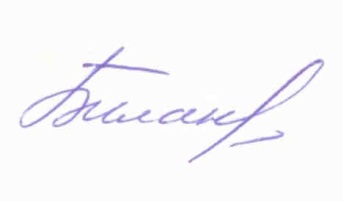 О.А. Билан«10» апреля 2018 г.